Министерство  образования Пензенской областиГБОУ СПО ПО «Пензенский многопрофильный колледж»отделение «Управления земельными ресурсами»Рабочая тетрадьдля  лабораторных – практических  занятийпо дисциплине «Защита растений»специальность 110401 «Агрономия»Пенза, 2012 г.Автор:                               С.В. ВоронковаЗанятие №Раздел 1.  Теоретические  основы  защиты  растенийТема:  «Основы  общей  энтомологии»Наименование  работы:  Изучение  внешнего  строения насекомогоЦель  занятия:  Изучить внешнее  строение  насекомогоПриобретаемые  умения и навыки:Студент  должен знать:  строение  насекомогоСтудент должен уметь:  провести  расчленение  насекомого  на 3 отделаНорма  времени:    2  часаОснащение  рабочего  места:  лупы,  пинцеты,  препаровальные  иглы, часовое  стекло,  набор  насекомых  (майский  жук,  бабочка)Техника  безопасности:  правила  техники безопасности на  рабочем  месте  (см. Приложение № 1),  Инструкция  по  охране  труда  при  работе  в лаборатории  «Защита растений»Литература:  Л – 1,  стр. 5-9;  Л – 3,  стр. 5-8Вводное  пояснение	Насекомое  -  одна из  самых  многочисленных  групп животного  мира.  Они живут  на  растениях,  внутри  растений,  в почве, на ее поверхности,  в  воде. Известно 1,5 млн.  видов насекомых. Большинство  их  полезны. Очень многие  участвуют в биологическом  круговороте  веществ,  выполняют  роль санитаров или  являются пищей  для других  животных.  Исключительно важны  насекомые  опылители,  без  их  участия  резко уменьшается урожай  семян  многих  культур. Гусеницы тутового  шелкопряда  образуют коконы,  из  которых  получают натуральный шелк.  Пчелы дают мед и  воск.	В  настоящее  время  создаются  микрозаповедники  для охраны  редких  и полезных  насекомых,  около  200  видов  редких  насекомых  включены  в  Красную  книгу  (жук-олень, бабочки  махаон,  «павлиний  глаз»  и  многие другие).	Принятый  в  .  закон «Об охране  и использовании  животного  мира»,  где  подчеркивается  необходимость рационального отношения  к  фауне, среде  ее  обитания и,  в частности  запрещается сбор коллекций животных  (в  том числе и насекомых)  частными лицами.	Вредят  человеку сравнительно  немногие  виды  насекомых.  И в  мире  их  насчитывается не более 100 видов. Однако  ущерб,  причиняемый  ими,  часто бывает очень  существенным.  Это  и  обуславливает необходимость в изучении  насекомых и  разработке защитных  мероприятий  против них.Ход выполнения	Задание № 1.    Изучить  общий  план внешнего  строения  тела  насекомого (зарисовать)Методические  указания  к  проведению задания № 1:	Объектом  изучения  могут быть черный  таракан,  пчела или  иное крупное  насекомое.	Насекомое  помещают на  предметное  стекло и находят три отдела: голову,  грудь  и брюшко; затем при  помощи  препаровальной  иглы и пинцета отделяют друг  от  друга.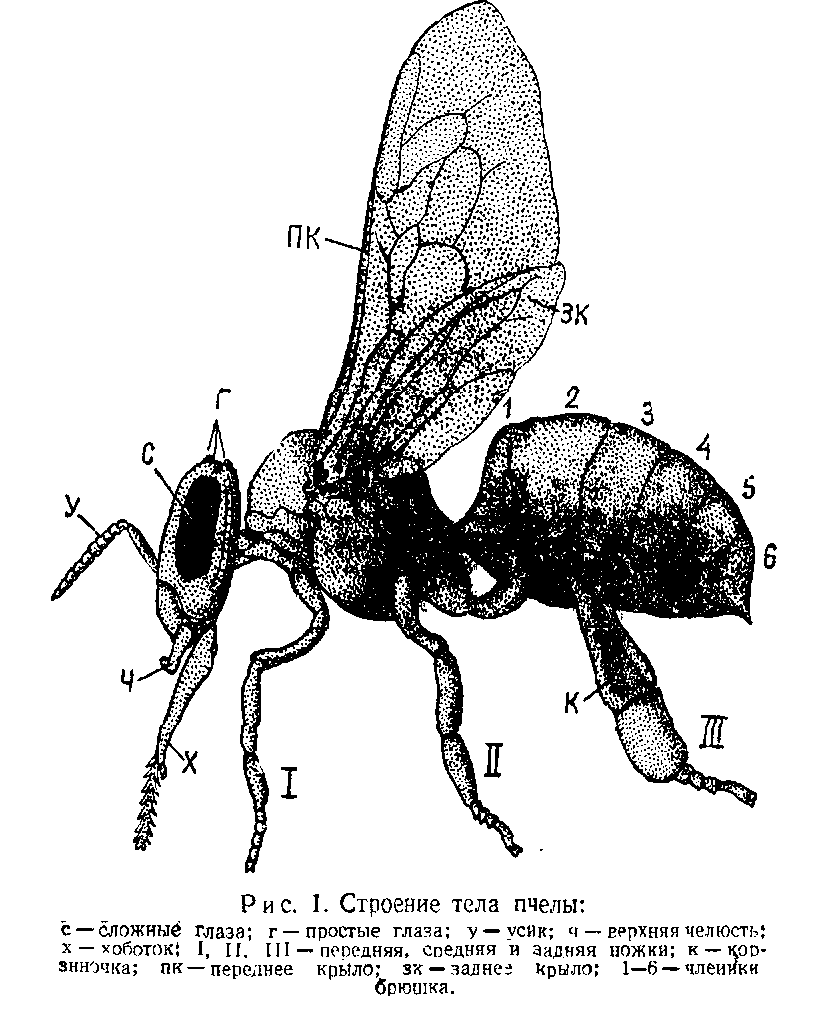 Задание № 2.    Изучить  ротовые  органы.  Зарисовать колюще-сосущий  и сосущий ротовой  аппарат,  с  приведением  примеров насекомых,  имеющих  данные ротовые аппараты. Методические  указания  к  проведению задания № 2:	Голову  насекомого,  предварительно отчлененную,  помещают на предметное стекло и рассматривают  ротовые  органы.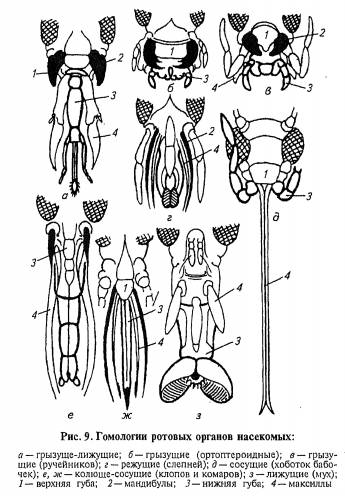 Задание № 3.    Изучить  строение  и  типы  ног.  Типы  ног зарисовать и привести  примеры  насекомыхМетодические  указания  к  проведению задания № 3:	Нога  насекомого  состоит  из  тазика,  вертлуга, бедра,  голени и  лапки.  По  коллекциям  ознакомиться  с  различными типами  ног:  бегательные, ходильные,  копательные,  хватательные, прыгательные,  собирательные.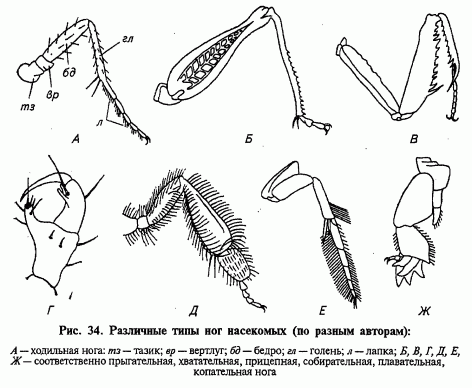 Задание № 4.    Изучить  строение  и типы  крыльев. По  коллекциям  рассмотреть типы  крыльев, сделать зарисовку.Методические  указания  к  проведению задания № 4:	Крылья насекомых обычно представлены двумя  парами  и являются  придатками  средней  и задней  груди.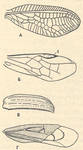 Задание № 5.    Изучить  строение  брюшка.  Подсчитать количество  члеников  в брюшке, обращая  внимание  на  его  придатки  и  на характер сочленения  его  с  грудью.Методические  указания  к  проведению задания №5	По  сочленению  с  грудью  брюшко разделяются на:  сидячее  (муха), висячее (пчела),  стебельчатое  (оса,  муравей).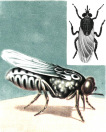 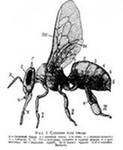 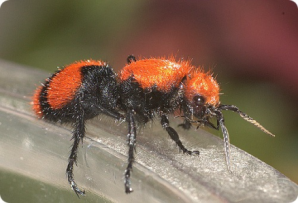 Вопросы для самоконтроляКак  строение  и типы ног зависят  от  особенностей  обитания  насекомых.Назовите  полезных  насекомых.Типы  ног.  Как  строение  и типы  ног  зависят от особенностей  обитания  насекомых.Типы  ротовых  аппаратов (назвать вредителей).ЛитератураОсновная:1.  Л-1.  Поспелов С.М., Берим Н.Г.  «Защита  растений»  М.,  «Агропромиздат»,  1986Дополнительная:2.  Л-3.  Берим Н.Г.  «Практикум по защите  растений»  М.,  «Агропромиздат»,  1988Занятие №Раздел 1.  Теоретические  основы  защиты  растенийТема:  «Основы  общей  энтомологии»Наименование  работы:  Изучить основные  способы развития  насекомых  (полный  и  неполный метаморфоз)Цель  занятия:  Ознакомиться с основными  способами развития насекомыхПриобретаемые  умения и навыки:Студент  должен знать:  полное и неполное  превращение насекомогоСтудент должен уметь:  охарактеризовать типы личинок с полным и неполным превращениемНорма  времени:    2  часаОснащение  рабочего  места:  лупы,  пинцеты,  препаровальные  иглы, часовое  стекло,  набор  насекомых  (майский  жук,  бабочка)Техника  безопасности:  правила  техники безопасности на  рабочем  месте  (см. Приложение № 1),  Инструкция  по  охране  труда  при  работе  в лаборатории  «Защита растений»Литература:  Л – 1,  стр. 12 - 15;  Л – 3,  стр. 8 – 14Вводное  пояснение	Индивидуальное  развитие,  или  онтогенез,  насекомых  происходит в два  этапа  -  развитие внутри  яйца, или эмбриональное,  и развитие  после выхода из яйца,  или  постэмбриональное.	Постэмбриональное  развитие  насекомых  не является простым ростом и увеличением  размера тела.  Оно характеризуется  прохождением определенных  фаз развития личинки,   часто  куколки, имаго.Ход выполнения	Задание № 1.    Изучить  полный  метаморфоз  на примере развития саранчи  и  медведки.  Зарисовать  цикл развития  вредителя. Изучить  полный  метаморфоз на примере мухи,  пчелы, долгоносика,  бабочки.Методические  указания  к  проведению задания № 1:	Неполный  метаморфоз  имеет 3  стадии развития: яйцо,  личинка,  взрослое  насекомое.	Полный  метаморфоз  имеет  4 стадии  развития: яйцо,  личинка  (гусеница), куколка,  взрослое  насекомое.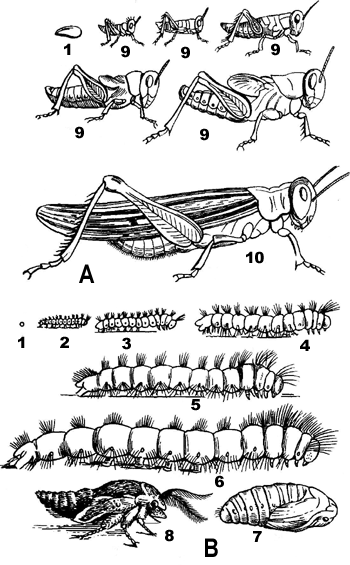 Метаморфоз у насекомых: А — неполное превращение (разные возрасты саранчи); В — полное превращение соснового шелкопряда. 1 — яйцо, 2-6 — гусеницы в различных возрастах, 7 — куколка, 8 — только что вылупившаяся бабочка, 9-10 — личинки и взрослые насекомыеЗадание № 2.    Охарактеризуйте  типы  личинок: имагообразные,  червеобразные  и  гусеницеобразные.  Зарисуйте  все три типа  и приведите пример. Методические  указания  к  проведению задания № 2	Определение  типа личинок  у  насекомых ведется  по  следующим признакам:  форме тела,  степени развития выраженности головы, по особенностям строения ног  и ротового  аппарата.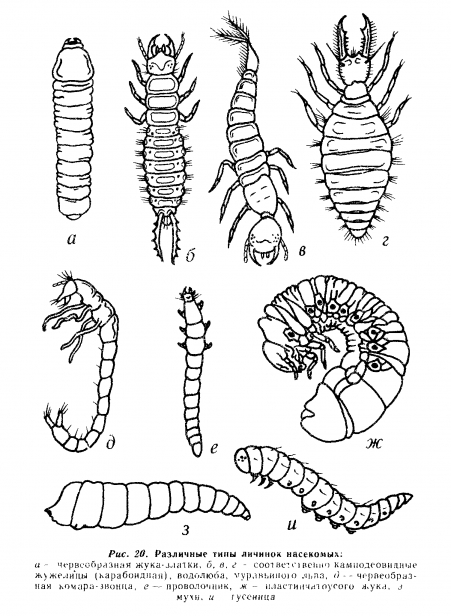 Задание № 3.    Охарактеризуйте  типы куколок: открытые,  покрытые,  скрытые.  Приведите  примеры.Методические  указания  к  проведению задания № 3:	Определение  типа  куколок ведется  по  определенным таблицам.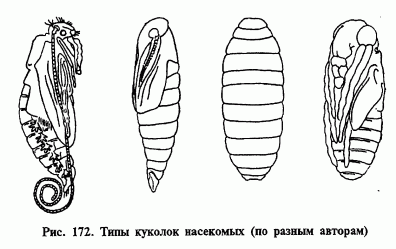 Задание № 4.    Заполните таблицу 1.Методические  указания  к  проведению задания № 4	Заполнение  таблицы  ведется  по  выполнении задания № 2  и № 3.Таблица №1.Классификация  личинок  и  куколокВывод  по  работе:Вопросы для самоконтроляНазовите  типы  куколок у майского  жука  и саранчи.Назовите типы  личинок у долгоносика.Домашнее задание	Повторить  тему  «Биология  насекомых».ЛитератураОсновная:1.  Л-1.  Поспелов С.М., Берим Н.Г.  «Защита  растений»  М.,  «Агропромиздат»,  1986Дополнительная:2.  Л-3.  Берим Н.Г.  «Практикум по защите  растений»  М.,  «Агропромиздат»,  1988Занятие № Раздел 1.  Теоретические  основы  защиты  растенийТема:  «Основы  общей  фитопатологии  и  иммунитета к болезням и  вредителям»Наименование  работы:  Изучение  болезней  растенийЦель  занятия:  Изучить наиболее  распространенные  типы  болезней  растений  Пензенской областиПриобретаемые  умения и навыки:Студент  должен знать:  основные  понятия об  общей  фитопатологии и иммунитете  растенийСтудент должен уметь:  определять  основные  типы  болезней растений  по  внешним признакамНорма  времени:    2  часаОснащение  рабочего  места:  готовые  препараты(гербарий),  консервированный  материал,  карандаши, плакатыТехника  безопасности:  правила  техники безопасности на  рабочем  месте  (см. Приложение № 1),  Инструкция  по  охране  труда  при  работе  в лаборатории  «Защита растений»Литература:  Л – 1,  стр. 24 - 28;  Л – 3,  стр. 23Вводное  пояснение	Характер  повреждений  растений  насекомыми  и  другими  животными зависит от  строения ротового  аппарата  и образа  жизни  вредителя.  В  сельскохозяйственной энтомологии  существует ряд установившихся  названий,  определяющих  некоторые  типы  повреждений.Ход выполнения	Задание № 1.    Описать  повреждения  вредителями  с грызущим  ротовым  аппаратом.Методические  указания  к  проведению задания № 1	Вредители  с  грызущим  ротовым  аппаратом  наносят следующие повреждения:  грубое  объедание;  дырчатое выгрызание,  выедание окошечек;  фигурное  объедание;  минирование;  свертывание  листьев.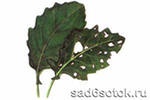 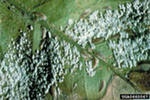 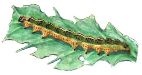 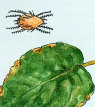 Задание № 2.    Описать  повреждения  вредителей с колюще-сосущим ротовым аппаратом. Методические  указания  к  проведению задания № 2:Вредители  с  колюще-сосущим  ротовым  аппаратом  наносят  следующие повреждения: деформация; изменение  окраски;  образование галлов.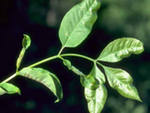 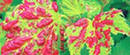 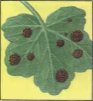 Задание № 3.    Описать  повреждения  стеблей  и стволов;  повреждения  корней;  повреждения  генеративных органов.Методические  указания  к  проведению задания № 3	Данные  повреждения могут  наносить вредители как  с  грызущим ротовым  аппаратом:  подгрызывающие  совки, гусеницы яблонной  плодожорки;  колюще-сосущим  ротовым  аппаратом:  черепашка,  стеблевые  хлебные  пилильщики, личинки усачей  и короедов;  с сосущим ротовым  аппаратом:  тля.Вывод  по  работе:Вопросы для самоконтроляОхарактеризуйте  строение  ротовых  аппаратов:  грызущего,  сосущего, колюще-сосущего.Назовите типы  ног  у различных  насекомых.Назовите части тела  насекомых  с  их  придатками.ЛитератураОсновная:1.  Л-1.  Поспелов С.М., Берим Н.Г.  «Защита  растений»  М.,  «Агропромиздат»,  1986Дополнительная:2.  Л-3.  Берим Н.Г.  «Практикум по защите  растений»  М.,  «Агропромиздат»,  1988Занятие № Раздел 2.  Вредоносность  вредителей  и болезней.  Фитосанитарная  оценка агроценозов.Тема:  Наименование  работы:  Методы  выявления  и учета вредителей, болезней,  сорняковЦель  занятия:  Ознакомиться  с методами  выявления и учета вредителейПриобретаемые  умения и навыки:Студент  должен знать:  методы  выявления  и учета вредителей и болезнейСтудент должен уметь: применять методы  выявления  и учета вредителей и болезнейНорма  времени:   6  часовОснащение  рабочего  места:  книги, сочки,  лупы  Техника  безопасности:  правила  техники безопасности на  рабочем  месте  (см. Приложение № 1),  Инструкция  по  охране  труда  при  работе  в лаборатории  «Защита растений»Литература:  Л – 1,  стр. 369-383Вводное  пояснение	Для выявления вредителей,  болезней  и степени их развития необходимы  стационарные  и маршрутные обследования основных сельскохозяйственных  культур.	Маршрутные  обследования  проводят 3 раза  за  вегетационный период: на полевых и  овощных  культурах  -  при появлении всходов,  в  период цветения,  перед  уборкой;  на плодовых и  ягодниках  -  сразу  после  цветения, спустя  месяц, перед уборкой  урожая.	На  стационарных  участках  учеты  делают  систематически  в течение  вегетационного периода  растений  через  10  дней.Ход выполнения	Задание № 1.   Ознакомиться  с методами  выявления  и учета  численности вредителей. Элементом  рационализации  применения  химических  средств  защиты  растений  является  использование показателя  экономических  порогов  вредоносности.    В  таблице  описать методы  учета вредителей.Методические  указания  к  проведению задания № 1                                                                                                                           Таблица №1.Методы учета вредителейЗадание № 2.    Указать экономические  пороги вредоносности (ЭПВ) вредителей,  сорняков  в Пензенской  области.Методические  указания  к  проведению задания № 3                                                                                                                             Таблица №2.Вредоностность вредителей 	Экономический порог  вредоносности вредителей и сорняков, при  которых  допустимы химические  обработки.  Задание  по  культуре  студент  получает индивидуально.                                                                                                                    Таблица №3.Экономический порог вредоносностиЗадание № 4.    Составить  видовой состав вредителей  и энтомофагов.Методические  указания  к  проведению задания № 4                                                                                                                    Таблица №4.Видовой состав вредителейВывод  по  работе:Вопросы для самоконтроляУкажите  основные  методы  учета численности вредителей.Дать  понятие ЭПВ.Назовите  системы  наблюдений за динамикой  численности вредителей  на основных  с/х  культурах.Укажите карантинные  сорняки Пензенской области.ЛитератураОсновная:1.  Л-1.  Поспелов С.М., Берим Н.Г.  «Защита  растений»  М.,  «Агропромиздат»,  1986Дополнительная:2.  Л-3.  Берим Н.Г.  «Практикум по защите  растений»  М.,  «Агропромиздат»,  1988Занятие № Раздел 3.  Методы борьбы с  вредителями, болезнями с/х  культур, сорнякамиТема:  «Химический  метод борьбы»Наименование  работы:  Ознакомление  с  пестицидамиЦель  занятия:  Изучить  ядохимикаты  по внешним  признакамПриобретаемые  умения и навыки:Студент  должен знать:  сущность  химического  метода  борьбы  и регламенты  изменения  пестицидов, меры  безопасности  при работе с пестицидамиСтудент должен уметь:  определять пестициды  по  внешним  признакам; готовить растворыНорма  времени:    2  часаОснащение  рабочего  места:  набор  пробирок в штативе, держатель пробирок, спиртовка, фильтры, дистиллированная вода,  медный купорос, известь  гашенаяТехника  безопасности:  правила  техники безопасности на  рабочем  месте  (см. Приложение № 1),  Инструкция  по  охране  труда  при  работе  в лаборатории  «Защита растений»Литература:  Л – 1,  стр. 52-84;  Л – 3,  стр. 40-59Вводное  пояснение	При  ознакомлении  с  пестицидами  следует  иметь  в виду,  что они  могут  выпускаться в виде  технических  препаратов, состоящих в основном из действующего	 вещества,  растворимого  полностью в  воде или органических  растворителях;  некоторые  технические  препараты  при нагревании плавятся,  образуя  маслянистую жидкость.	Пестициды  выпускаются  в виде порошков,  жидкостей,  в гранулированной форме,  смачивающихся  порошков.Ход выполнения работы	Задание № 1.    Описать  физические  свойства  и характерные  реакции  инсектицидов: метафос, карбофос,  фосфамид, банкол, актару. Данные  занести  в таблицу 2.Методические  указания  к  проведению задания № 1	Таблица№1.Физические  свойства  и  характерные  реакции  инсектицидовЗадание № 2. Описать  физические  свойства  и характерные  реакции  фунгицидов: медный купорос,  сера,  купрозам. Данные  занести  в таблицу 3.Методические  указания  к  проведению задания № 2Таблица№2.Физические  свойства  и  характерные  реакции  фунгицидовЗадание № 3.    Описать  физические  свойства  и характерные  реакции  гербицидов: 2,4Д,  аминная соль, монурон,  диурон,  симазин. Данные  занести  в таблицу 4.Методические  указания  к  проведению задания № 3	Таблица№3.Физические  свойства  и  характерные  реакции  гербицидовВывод  по  работе:Вопросы для самоконтроляКакие  явления  наблюдаются  при  растворении фосфида  цинка  в  азотной  кислоте,  воде.Каким образом  можно отличить цинк  от  купрозана.Какие  исходные  вещества  должны  быть  взяты  для  приготовления  бордоской  жидкости.Опишите способ  приготовления  бордоской жидкости.Домашнее задание	Повторить  тему  «Химический метод  борьбы».ЛитератураОсновная:1.  Л-1.  Поспелов С.М., Берим Н.Г.  «Защита  растений»  М.,  «Агропромиздат»,  1986Дополнительная:2.  Л-3.  Берим Н.Г.  «Практикум по защите  растений»  М.,  «Агропромиздат»,  1988Занятие № Раздел 4.  Вредители  и болезни  с/х  культур  и  системы  защитных  мероприятийТема:  «Многоядные вредители сельскохозяйственных  культур»Наименование  работы:  Изучение  многоядных вредителейЦель  занятия:  Ознакомиться  с  биологией и характером  повреждений  растений  многоядными  вредителямиПриобретаемые  умения и навыки:Студент  должен знать:  основные  виды  многоядных  вредителей  и  меры  борьбы с  нимиСтудент должен уметь:  определять многоядных  вредителей  по  повреждениям  растений  и внешним признакам; фазы  развития.Норма  времени:    2  часаОснащение  рабочего  места:  коллекции  насекомых и их повреждения, лупы,  плакаты.Техника  безопасности:  правила  техники безопасности на  рабочем  месте  (см. Приложение № 1),  Инструкция  по  охране  труда  при  работе  в лаборатории  «Защита растений»Литература:  Л – 1,  стр. 87-101;  Л – 3,  стр. 67-74Вводное  пояснение	Многоядные  виды являются наиболее вредными.  Это объясняется широким их  распространением  их способностью  к  массовому  размножению.Многоядных  вредителей  можно  подразделить  на  4  типа:Членистоногие -  саранча,  медведка,  совки, щелкуныПаукообразные  - паутинный  клещКруглые  черви  -  галловые  нематоды,  тиленхидыБрюхоногие -  голые  слизни  и улиткиВ  состав  группы  многоядных  вредителей  входят организмы,  которые питаются  многими видами  растений,  относящихся  к  различным  семействам.Из  многоядных  видов  наиболее  распространенными  являются:отряд  прямокрылых;отряд чешуекрылых;отряд жесткокрылых;отряд стебельчатоглазых улиток.Ход выполнения	Задание № 1.   Изучить  биологию  и характер  повреждения  многоядных  вредителей  (перечислены  ниже).  Данные о вредителях записать  и зарисовать  в таблицу 5.Медведка обыкновеннаяПосевной  щелкунОзимая  совкаСовка  гаммаЛуговой  мотылекСтеблевой  (кукурузный)  мотылекПаутинный  клещКартофельная  (цистообразующая) золотистая нематодаСтеблевая  нематода  лукаМетодические  указания  к  проведению задания № 1При  выполнении  задания 1  обратить  внимание  на циклы  развития  вредителей.	Таблица№1.Многоядные  вредителиЗадание № 2. Изучить  мероприятия по защите  растений, проводимые  с  многоядными  вредителями, используя  «Список  химических  средств  по защите  растений  на текущий год».Методические  указания  к  проведению задания № 2При  разработке  мероприятий  по защите    от  многоядных вредителей необходимо  учитывать  численность  вредителей,  погодные  условия,  использовать разрешенные яды.Таблица№2.Агротехнические  мероприятияТаблица №3.Химические  мероприятияТаблица №4.Биологические  мероприятияВывод  по  работе:Вопросы для самоконтроляОхарактеризуйте  особенности  развития щелкунов,  чернотелок.Назовите  основные меры борьбы  с  многоядными вредителями.Назовите  характерные  повреждения  от  чернотелок.Чем  отличаются гусеницы  щелкунов  им чернотелок  по  внешнему строению.Домашнее задание	Повторить  тему  «Многоядные  вредители».ЛитератураОсновная:1.  Л-1.  Поспелов С.М., Берим Н.Г.  «Защита  растений»  М.,  «Агропромиздат»,  1986Дополнительная:Л-3.  Берим Н.Г.  «Практикум по защите  растений»  М.,  «Агропромиздат»,  1988Занятие № Раздел 4.  Вредители  и болезни  с/х  культур  и  системы  защитных  мероприятийТема:  «Вредители  и болезни  зерновых  культур»Наименование  работы:  Изучение  биологии  развития вредителей,  болезней  зерновых  культурЦель  занятия:  Ознакомиться  с  биологией и характером  повреждения  вредителей  зерновых  культурПриобретаемые  умения и навыки:Студент  должен знать:  вредителей зерновых  культур и систему  защитных  мероприятийСтудент должен уметь:  определять вредителей зерновых культур по  морфологическим  признакам  и повреждениям  растенийНорма  времени:    2  часаОснащение  рабочего  места:  коллекция  насекомых и их повреждения, плакаты.Техника  безопасности:  правила  техники безопасности на  рабочем  месте  (см. Приложение № 1),  Инструкция  по  охране  труда  при  работе  в лаборатории  «Защита растений»Литература:  Л – 1,  стр. 105-142;  Л – 3,  стр. 91-98Вводное  пояснениеЗерновые  злаки повреждаются насекомыми,  грызунами, клещами, нематодами и слизняками  от  момента высева семян до уборки.  Из  числа насекомых  на  пшенице отмечено  128  видов вредителей,  на ржи – 70. Ежегодные  потери  урожая  от вредителей составляют- 5 %.Болезни зерновых  вызываются  грибами. Наиболее  опасными заболеваниями у зерновых  являются головневые грибы,  которые поражают все хлебные злаки  и дикорастущие злаковые травы. Основной тип  поражения, который они вызывают  -  разрушение тканей с  образованием сажистой массы,  состоящей из  телеоспор.Ржавчинные грибы -  облигатные узкоспециализированные  паразиты, относящиеся  к отделу Базидиомицетов.Ход выполненияЗадание № 1.   Изучить   биологию  следующих вредителей  зерновых  культур:Шведской  мухиХлебной полосатой блохиХлебных  клопов  (клоп  черепашка)Хлебных  жуков (кузька,  крестоносец)Пшеничного трипсаКрасногрудой  пьявицыДанные  о  вредителях  описать  и зарисовать  в таблицу 9.Методические  указания  к  проведению задания № 1	Таблица №1.Вредители зерновых  культурЗадание № 2. Изучить  мероприятия по защите  растений, проводимые  с  вредителями зерновых культур,  используя  «Список  химических  средств по защите  растений на  текущий  год». Записать данные  в таблицы 10  и 11Методические  указания  к  проведению задания № 2Таблица№2.Агротехнические  мероприятияТаблица№3.Химические  мероприятияЗадание № 3.    Составить  фенограмму  развития клопа -  вредной  черепашки.Методические  указания  к  проведению задания № 3	При  заполнении  таблицы используйте  условные  обозначения, указывая  только 1 поколение.   Условные  обозначения:    яйцо    личинка  (гусеница)О    куколка+     имаго  (взрослое  насекомое)Апрель   1– декадыТаблица№4.Фенограмму  развития клопа -  вредной  черепашкиЗадание № 4.    Изучить  внешний вид больных  растений, пораженных:Твердой головней  пшеницыПыльной головней  пшеницыГоловней  овсаПузырчатой  головней  кукурузыДанные  о болезнях  оформить в  таблицу 13.Методические  указания  к  проведению задания № 4Таблица№5.Головня  хлебных  злаковЗадание № 5.    Рассмотреть  и описать  по  прилагаемой  схеме  следующие болезни:Стеблевую  линейную ржавчину  пшеницыКарликовую  ржавчину  ячменяКорончатую  ржавчину овсаМетодические  указания  к  проведению задания №5	Ржавчинные  грибы  - облигатные  узкоспециализированные  паразиты,  относящиеся к отделу  базидиомицетов.  Ржавчинные  грибы,  поражающие хлебные злаки,  имеют  сложный  цикл  развития,  являются разнохозяинными  паразитами.  У полноцикловых  грибов  эциальная  стадия  проходит  преимущественно на  промежуточном  растении  - хозяине.Таблица№6.Ржавчинные  болезни  зерновых  культурЗадание № 6.    Изучить  симптомы  и биологию  развития  возбудителей следующих болезней:Корневой  гнилиСпорыньиЗапись  вести по таблице 15Методические  указания  к  проведению задания №5	Таблица№7.Болезни  зерновых  культурВывод  по  работе:Вопросы для самоконтроляНазовите всех вредителей  зерновых  колосовых, отряды,  семейства  к  которым они  принадлежат,  указав  число поколений.Каковы  отличия в  биологии  и характере наносимого  вреда хлебной  полосатой  блошки  и пьявицы.Домашнее задание	Повторить  тему  «Вредители  и болезни  зерновых  культур».ЛитератураОсновная:1.  Л-1.  Поспелов С.М., Берим Н.Г.  «Защита  растений»  М.,  «Агропромиздат»,  1986Дополнительная:2.  Л-3.  Берим Н.Г.  «Практикум по защите  растений»  М.,  «Агропромиздат»,  1988Занятие №Раздел 4.  Вредители  и болезни  с/х  культур  и  системы  защитных  мероприятийТема:  «Вредители  зерна  при хранении»Наименование  работы:  Изучение вредителей  зерна  при храненииЦель  занятия:  Изучить  цикл  развития  вредителей  зерна при храненииПриобретаемые  умения и навыки:Студент  должен знать:  вредителей зерна  при хранении  и  меры борьбы с нимиСтудент должен уметь:  определять вредителей зерна  по  морфологическим  признакам;  определять  зараженность зерна  вредителями  рентгеноскопическим  и  акустическим  методамиНорма  времени:    2  часаОснащение  рабочего  места:  плакаты,  гербарные  образцы  повреждений  зернаТехника  безопасности:  правила  техники безопасности на  рабочем  месте  (см. Приложение № 1),  Инструкция  по  охране  труда  при  работе  в лаборатории  «Защита растений»Литература:  Л – 1,  стр. 134-166;  Л – 3,  стр. 91-98Вводное  пояснениеВ разных  странах  потери  хранящихся  продуктов  составляют 9 – 50 %  (в среднем  20 %).  Известно  свыше  400 видов  насекомых и  клещей, вредящих запасам; сильно  вредят  и грызуны. Наибольшую опасность  представляют насекомые  из  отряда жесткокрылых  и  чешуекрылых.Кроме  непосредственного  уничтожения  зерна и продуктов  его  переработки,  вредители засоряют их  экскрементами, придают им  неприятный  запах,  ухудшают  пищевые качества, вызывают самосогревание зерна, снижают всхожесть  семян,  распространяют  болезнетворные бактерии.Ход выполненияЗадание № 1.   Изучить   биологию  следующих вредителей  зерновых  культур:Амбарного  долгоносикаМучного  хрущака (большой  и  малый)Мельничной  огневкиДанные  о  вредителях  описать  и зарисовать  в таблице 16.Методические  указания  к  проведению задания № 1	Таблица№1.Вредители зерновых  культурЗадание № 2. Описать  характерные  повреждения:  хлебным точильщиком, копровым  жуком, зерновой  молью  и  мучным  клещом.Методические  указания  к  проведению задания № 2Задание № 3.    Изучить мероприятия  по защите  растений,  проводимые  с  вредителями  зерна при хранении  (профилактические  и  истребительные).Вопросы для самоконтроляПеречислите  вредителей  запасов,  назовите отряды  и  семейства.Укажите вредителей, являющихся  карантинными объектами.  Есть  ли  они на  территории  РФ.Как  определяется  заселенность  зерна  вредителями.Домашнее задание	Повторить  тему  «Вредители  зерна  при хранении».Занятие № Раздел 4.  Вредители  и болезни  с/х  культур  и  системы  защитных  мероприятийТема:  «Вредители  и  болезни  однолетних  и  многолетних  бобовых  культур»Наименование  работы:  Изучение вредителей  и  болезней  однолетних  и  многолетних  бобовых  культур  по  внешним  признакам  и  повреждениямЦель  занятия:  Изучить  основных  вредителей   и болезни  бобовыхПриобретаемые  умения и навыки:Студент  должен знать:  вредителей  и болезни  зернобобовых культур  и систему защитных мероприятийСтудент должен уметь:  определять вредителей зернобобовых  культур  по  образцам;  возбудителей  болезней  под  микроскопомНорма  времени:    2  часаОснащение  рабочего  места:  лупа,  набор вредителей  (коллекция),  образцы  болезней  растений, микроскопы  и  все оборудование к  ним,  плакатыТехника  безопасности:  правила  техники безопасности на  рабочем  месте  (см. Приложение № 1),  Инструкция  по  охране  труда  при  работе  в лаборатории  «Защита растений»Литература:  Л – 1,  стр. 167-188;  Л – 3,  стр. 99-102Вводное  пояснениеНа  территории  РФ  из  зернобобовых  культур  для  продовольственных  целей и  на  корм  выращивают горох,  бобы,  фасоль, люпин,  клевер.На  зернобобовых  культурах  преобладают болезни грибного происхождения,  они снижают урожай  и качество  продукции.Многие  болезни  зернобобовых  культур  имеют общих  возбудителей.  Растения  поражаются  на  протяжении всего  периода  вегетации.  К  числу наиболее  распространенных  болезней относятся  корневые гнили,  фузариозы,  антракнозы,  ржавчина.Из  вредителей зернобобовых культур  причиняют вред  специализированные  вредители:  гороховая тля,  клубеньковые долгоносики,  гороховая и фасолевая  зерновки,  гороховые  плодожорки.Таблица№1.Ход выполненияЗадание № 1.   Изучить   биологию  следующих вредителей  зернобобовых культур:Клубенькового  долгоносикаГороховую зерновкуГороховую  плодожоркуКлеверного долгоносика семяедаДанные  о  вредителях  описать  и зарисовать  в таблице 17.Методические  указания  к  проведению задания № 1Вредители зернобобовых  культурЗадание № 2. Изучить  биологию  возбудителей и симптомы  следующих  болезней:Аскохетоз  горохаРжавчина  горохаРак  клевераДанные  о  болезнях  и  симптомах  записать  в таблицу  18.Методические  указания  к  проведению задания № 2Таблица№2.Болезни зернобобовых  культурЗадание № 3.    Изучить по  готовым  препаратам микроскопические признаки  возбудителей.Методические  указания  к  проведению задания № 3Задание № 4.    Изучить мероприятия  по  защите  растений, проводимых  с  вредителями  и болезнями, используя  «Список  химических  средств  по защите растений  на  текущий  год».Методические  указания  к  проведению задания № 4Таблица№3.Химические  мероприятия  защитыВывод  по  работе:Вопросы для самоконтроляНазовите биологические  мероприятия  против  снижения  численности  вредителей  зернобобовых  культур.Влияет ли на  развитие  болезни  аскохетоз  гороха  -  выпадение  осадков.Назовите  число  поколений  за  год у  зернобобовой  тли.Домашнее задание	Повторить  тему  «Вредители  и  болезни  зернобобовых  культур».ЛитератураОсновная:1.  Л-1.  Поспелов С.М., Берим Н.Г.  «Защита  растений»  М.,  «Агропромиздат»,  1986Дополнительная:2.  Л-3.  Берим Н.Г.  «Практикум по защите  растений»  М.,  «Агропромиздат»,  1988Занятие №Раздел 4.  Вредители  и болезни  с/х  культур  и  системы  защитных  мероприятийТема:  «Вредители  и болезни  технических  культур (подсолнечник)»Наименование  работы:  Изучение  вредителей  и  болезней  технических  культурЦель  занятия:  Изучить  наиболее  распространенных вредителей  и болезниПриобретаемые  умения и навыки:Студент  должен знать:  характерные  повреждения  вредителями,  признаки  болезни  подсолнечникаСтудент должен уметь:  разработать систему мероприятий  по  снижению  численности  вредителей  и  болезнейНорма  времени:    2  часаОснащение  рабочего  места:  образцы больных  растений,  микроскоп  и  все  необходимое к  нему,  таблицы, плакатыТехника  безопасности:  правила  техники безопасности на  рабочем  месте  (см. Приложение № 1),  Инструкция  по  охране  труда  при  работе  в лаборатории  «Защита растений»Литература:  Л – 1,  стр.   Л – 3,     Вводное  пояснениеНа  подсолнечнике  отмечено  довольно  много  вредителей,  однако  значительный  ущерб  причиняют  многоядные насекомые.При  современной  технологии  возделывания культуры  особенно  важна защита семян,  проростков  и всходов от почвообитающих  вредителей  -  проволочников,  ложнопроволочников  и  подгрызающих  совок.Урожай  снижают  подсолнечниковая огневка,  подсолнечниковый  угач  и болезни  - склиротония  подсолнечника,  ржавчина  подсолнечника  и  др.Ход выполненияЗадание № 1.   Составить  фенограмму  подсолнечниково  угача,  подсолнечниковой  огневки.  Таблица№1.Фенограмму  подсолнечниково  угача,  подсолнечниковой  огневки.Методические  указания  к  проведению задания № 1	При  составлении используйте  условные  обозначения  фаз  вредителя    яйцо    личинка  (гусеница)О    куколка+     имаго  (взрослое  насекомое)Задание № 2. Зарисовать  склиротинию  подсолнечника  и повреждение  подсолнечниковой  огневкой.Методические  указания  к  проведению задания № 2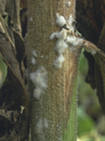 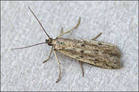 Склеротиния подсолнечника                         Подсолнечниковая огневка(белая гниль)Задание № 3.  Составить  систему  мероприятий  по  борьбе  с  вредителями  и болезнями  технических  культурТаблица№2.Система  мероприятий  по  борьбе  с  вредителями  и болезнями  технических  культурВывод  по  работе:Вопросы для самоконтроляПеречислите вредителей технических культур?Перечислите болезни технических культур?Мероприятия по борьбе с вредителями и болезнями.ЛитератураОсновная:1.  Л-1.  Поспелов С.М., Берим Н.Г.  «Защита  растений»  М.,  «Агропромиздат»,  1986Дополнительная:2.  Л-3.  Берим Н.Г.  «Практикум по защите  растений»  М.,  «Агропромиздат»,  1988Занятие № Раздел 4.  Вредители и болезни  с/х  культур  и  системы защитных мероприятийТема:  «Вредители  и болезни  сахарной  свеклы  и картофеля»Наименование  работы:  Изучение  вредителей и болезней свеклы и  картофеляЦель  занятия:  Изучить основных вредителей и болезниПриобретаемые  умения и навыки:Студент  должен знать:  основные вредители и болезниСтудент должен уметь:  разработать систему  мер  борьбы  с  вредителями и болезнями  свеклы и картофеляНорма  времени:    4  часаОснащение  рабочего  места:  образцы  больных растений,  микроскопы  и все  необходимое  к ним, плакатыТехника  безопасности:  правила  техники безопасности на  рабочем  месте  (см. Приложение № 1),  Инструкция  по  охране  труда  при  работе  в лаборатории  «Защита растений»Литература:  Л – 1,  стр. 222-251;  Л – 3,  стр. 133-151Вводное  пояснение	Ежегодные  потери  картофеля  в мире  достигают  6,5 %.  На  картофеле  питаются  как  многоядные,  так  и  некоторые  специфические  вредители пасленовых  культур.  Клубни  картофеля  повреждают плодожорки  и  ложнопроволочники, гусеницы  подгрызающих  совок  и медведки, листья повреждает еще и колорадский жук.  Картофель  кроме  вредителей  подвержен еще  и поражению многими болезнями.  Среди  заболеваний  на  первом  месте  стоит  фитофтороз,  объектом  внутреннего  карантина является   рак картофеля.  Основные  болезни при хранении  -  фитофтороз,  фузариоз, фомоз.	Свекла  -  потери  от вредителей  и болезней  составляет 8,3 % урожая ежегодно.  Наиболее  опасными  считаются многоядные,  например  луговой  мотылек, подгрызающая совка,  а  также  специфические,  такие как  свекловичная  блоха, долгоносики,  клопы.	Из  болезней  наиболее  вредоносным  заболеванием является  корнеед.  Болезнь вызывается  комплексом возбудителей (грибами и бактериями).  Поражается  свекла  в  фазу  всходов, когда семена  обладают  невысокой  всхожестью.  Во влажные годы  наибольшее  распространение  получает  пероноспороз.  При хранении  свекла  поражается  копотной гнилью.Ход выполнения	Задание № 1.    Изучить  характер  повреждения  колорадским жуком, золотистой  картофельной нематодой, сделать  описание.Методические  указания  к  проведению задания № 1	При  выполнении  описания  повреждений  вредителями, важно обратить внимание  на характер  их  повреждения личинкой  и  взрослым насекомым.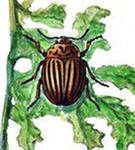 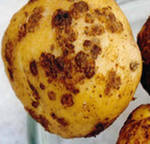 повреждения колорадским жуком                        повреждения золотистой нематодойЗадание № 2.    Изучить  симптомы  болезней  и их возбудителей.Грибные:  фитофтороз  картофеля, рак  картофеля, корнеед,  кагатная гниль.Бактериальные:  кольцевая  гниль.Актиномицеты:  обыкновенная парша  картофеля.	Данные  о болезнях  записать  в таблицы № 20  и 21.Методические  указания  к  проведению задания № 2Таблица№1.Болезни  картофеля, вызванные  грибами, бактериями, актиномицетамиТаблица№2.Вирусные болезни картофеляЗадание № 3.    Изучить  Мероприятия  по защите  картофеля и сахарной  свеклы  (от  вредителей,  болезней)Методические  указания  к  проведению задания № 3	Даны  культуры:  картофель             3  га                                          сахарная  свекла   5  га	Данные  записать  в  таблицу № 22.Таблица№3.Мероприятия  по защите  картофеля и сахарной  свеклыЗадание № 4.    Изучить  биологию возбудителей и  симптомы  названных  ниже  болезней:Корнеед  сахарной  свеклыНероноспороз  свеклыЦеркоспороз  свеклыМетодические  указания  к  проведению задания № 4	При заполнении  таблицы № 4  обратите  внимание  на  цикл  развития болезни, место  сохранения  инфекции.Таблица№4.Возбудители и болезни сахарной свеклыВопросы для самоконтроляКакие болезни  картофеля  передаются посадочными клубнями.Назовите виды  парши  картофеля  и их  основные отличия.Каковы  внешние признаки проявления  корнееда  свеклы.Какие болезни  свеклы передаются семенами.ЛитератураОсновная:1.  Л-1.  Поспелов С.М., Берим Н.Г.  «Защита  растений»  М.,  «Агропромиздат»,  1986Дополнительная:2.  Л-3.  Берим Н.Г.  «Практикум по защите  растений»  М.,  «Агропромиздат»,  1988Занятие № Раздел 4.  Вредители  и болезни с/х  культур и  системы защитных  мероприятийТема:  «Вредители  и болезни овощных культур»Наименование  работы:  Изучение  вредителей  и болезней овощных культурЦель  занятия:  Ознакомиться  с  биологией и  характером  повреждений  вредителями  овощных культур. Изучить болезни, характерные поврежденияПриобретаемые  умения и навыки:Студент  должен знать:  наиболее  распространенных  вредителей и болезней  Пензенской  областиСтудент должен уметь:  Разработать систему  защитных  мероприятий (включая  агротехнические,  биологические, химические)  по снижению численности  вредителей и болезнейНорма  времени:    4  часаОснащение  рабочего  места:  образцы больных  растений  (гербарный  материал),  консервированный, коллекции и плакатыТехника  безопасности:  правила  техники безопасности на  рабочем  месте  (см. Приложение № 1),  Инструкция  по  охране  труда  при  работе  в лаборатории  «Защита растений»Литература:  Л – 1,  стр. 254-283;  Л – 3,  стр. 153-176Вводное  пояснение	Овощные  культуры  повреждаются  большим  числом  вредителей.  Овощные вредители  наносят ущерб  растениям  на протяжении всего периода вегетации.  Ранней  весной  в  фазе  всходов  и рассады  наиболее  опасны  крестоцветные блошки, весенняя  капустная  муха.  В фазе  мутовки  (листовой розетки) точка  роста может  повреждаться  гусеницами  капустной  моли.  Листьями  формирующего кочана  питаются  гусеницы капустной  белянки,  капустной совки и др. вредители.  В летний  период корневую  систему могут повреждать личинки  летней  капустной мухи. Семенники  повреждают  капустный  скрытнохоботник, гусеницы  капустной  моли  и белянки.  Огромный ущерб  овощные  несут  и от болезней.  Основными болезнями капусты  в условиях  Пензенской области  являются черная  ножка капусты, кила, сосудистый бактериоз.На  луке особо опасным заболеванием в годы с  достаточным  увлажнением является пероноспороз,  в период хранения  -  серая  шейковая гниль. Методические  указания	Используя  наглядный  материал  (коллекции,  консервированный  и  гербарный  материал, плакаты)  рассмотреть и сделать описание  в таблице вредителей  и болезни.  При планировании  химических  мероприятий  необходимо  учитывать, что  зеленые  культуры  (лук на перо, редис,  укроп,  салат и т.д.)  химическими  препаратами  обрабатывать  нельзя. Поэтому лучше  обратить внимание на  применение  биологического  метода,  используя трихограмму,  фитосейулюса.  Следует  обратить внимание  и  на  использование растительных  отпугивающих  растворов.	Рисунки  выполняются карандашом.	Задание № 1.    Изучить  биологию  развития  следующих  вредителей  капусты,  лука.  Данные записать в таблицу.Крестоцветная  блохаКапустная белянкаКапустная  мольВесенняя  капустная  мухаЛуковой  скрытнохоботникЛуковая  муха                                                                                                               Таблица №1.Вредители капусты и лукаЗадание № 2.    Изучить  мероприятия  по защите  растений,  проводимые  с вредителями  овощных  культур.  Рекомендуется  пользоваться  списком  химических  средств по защите растений  на текущий  год.Химические  мероприятия                                                                                                                      Таблица №2.Агротехнические  мероприятия                                                                                                                    Таблица №3.Биологические  мероприятия                                                                                                                     Таблица №4.Задание № 3.    Изучить  цикл  развития  возбудителей  и  внешние  признаки  следующих  болезней.  Данные  о болезнях  записать  в таблицу.Черная  ножкаКила  капустыСосудистый  бактериозПероноспороз лукаСерая шейковая гниль лукаМучнистая роса  огурцов                                                        Таблица №5.Болезни овощных  культурВывод  по  работе:Вопросы для самоконтроляКакие болезни встречаются на  рассаде капусты.Какие болезни капусты передаются семенами.Болезни  огурца  в защищенном грунте.Укажите  вредителей  капусты, зимующие  фазы  которых  располагаются на растительных  остатках  или выше  снежного покрова.ЛитератураОсновная:1.  Л-1.  Поспелов С.М., Берим Н.Г.  «Защита  растений»  М.,  «Агропромиздат»,  1986Дополнительная:2.  Л-3.  Берим Н.Г.  «Практикум по защите  растений»  М.,  «Агропромиздат»,  1988Занятие № Раздел 4.  Вредители  и болезни с/х  культур и  системы защитных  мероприятийТема:  «Вредители  и болезни плодовоягодных,  ягодных  и  субтропических  культур»Наименование  работы:  Изучение  вредителей  и болезней плодовоягодных культур  по  внешним  признакам и  повреждениямЦель  занятия:  Ознакомиться  с  биологией и  характером  повреждения  вредителями  сада  и  ягодников. Изучить болезни садов  и ягодниковПриобретаемые  умения и навыки:Студент  должен знать:  наиболее  распространенных  вредителей и болезней,  их  характерные  поврежденияСтудент должен уметь:  разработать систему  защитных  мероприятий  по снижению численности  вредителей и болезнейНорма  времени:    2  часаОснащение  рабочего  места:  коллекции  насекомых  и их повреждений, плакаты,  образцы  больных  растенийТехника  безопасности:  правила  техники безопасности на  рабочем  месте  (см. Приложение № 1),  Инструкция  по  охране  труда  при  работе  в лаборатории  «Защита растений»Литература:  Л – 1,  стр. 290-320;  Л – 3,  стр. 178-222Вводное  пояснение	Отмечено  около  1000  видов  вредителей  плодовых  культур. Их  состав и  численность в сильной  степени зависит  от возраста сада  и климатических  условий. Основным плодовым деревом  в  наших  садах  является яблоня,  именно  к  этой культуре и  приспособилось  основное  количество  вредителей.  Наибольший  вред  причиняют  яблонная  плодожорка,  цветоед,  листогрызущие  гусеницы  шелкопрядов.  А  какой  серьезный вред  оказывают саду:  плодовая гниль,  парша,  черный  рак,  мучнистая роса  крыжовника,  антрактоз  смородины.Ход выполнения	Задание № 1.    Изучить  биологию  развития  следующих  вредителей  сада  и ягодников.  Яблонного  цветоедаЯблонной  плодожоркиКольчатого  шелкопрядаНепарного шелкопрядаКрыжовниковой  огневкиМалинового жукаПочкового клещаМетодические  указания  к  проведению задания № 1	По  плакатам  и  коллекциям  изучить  внешний вид насекомого. Обратить  внимание  на характерные  повреждения  каждым  вредителем. Данные записать  в таблицу.Вредители  сада  и ягодников                                                                                                                    Таблица №1.Задание № 2.    Изучить  цикл  развития следующих болезней, описать  и зарисовать.  Данные занести  в таблицу.Парша  яблониПлодовая гнильЧерный ракМучнистая роса  крыжовникаАнтракноз смородиныСерая  гниль земляникиМетодические  указания  к  проведению задания № 2При  изуче6нии болезней  используйте  гербарный,  консервированный материал  и плакаты. Обратите  внимание на  отличительные признаки повреждения парши  на  листьях  и плодах.Болезни  плодовых,  ягодных  культур                                                                                                                    Таблица №2.Задание № 3.    Составить  фенограмму развития яблонного  долгоносика цветоеда.Методические  указания  к  проведению задания № 3При  составлении  фенограммы  развития  цветоеда  необходимо  использовать  условные  обозначения,  при  помощи которых  показать  цикл  развития  вредителя  от  яйцекладки до  имаго.    яйцо    личинка  (гусеница)О    куколка+     имаго  (взрослое  насекомое)                                                                                                                    Таблица №3.Фенограмма  развития  цветоеда  Вывод  по  работе:Вопросы для самоконтроляМучнистая  роса крыжовника  и меры борьбы с  ней.Меры  борьбы с плодовой гнилью  при хранении.Какие  вредители  повреждают почки  яблони.Какие вредители  повреждают только  плоды яблониЛитератураОсновная:1.  Л-1.  Поспелов С.М., Берим Н.Г.  «Защита  растений»  М.,  «Агропромиздат»,  1986Дополнительная:2.  Л-3.  Берим Н.Г.  «Практикум по защите  растений»  М.,  «Агропромиздат»,  1988Занятие № Раздел 4.  Вредители  и болезни с/х  культур и  системы защитных  мероприятийТема:  «Вредители  и болезни полезащитных, лесных  насаждений»Наименование  работы:  Изучение  вредителей  и болезней  леса  и  лесных  насажденийЦель  занятия:  Ознакомиться  и  изучить  вредителей  и болезни леса,  их характерные  поврежденияПриобретаемые  умения и навыки:Студент  должен знать:  наиболее  распространенных  вредителей и болезней  Пензенской  областиСтудент должен уметь:  разработать систему  защитных  мероприятий  по снижению численности  вредителей и болезнейНорма  времени:    6  часовОснащение  рабочего  места:  коллекции  вредителей  и болезней,  плакаты,  муляжиТехника  безопасности:  правила  техники безопасности на  рабочем  месте  (см. Приложение № 1),  Инструкция  по  охране  труда  при  работе  в лаборатории  «Защита растений»Литература:  Л – 1,    Л – 3, Вводное  пояснение	Видовой  состав  вредителей  и  болезней леса изменяется  в зависимости от породного состава  и возраста  насаждения.  В  молодняках  и  питомниках  основной  вред  причиняют  личинки  майских  хрущей,  гусениц  подгрызающих  совок  и  проволочников.  К группе вредителей леса относятся  сосновый  шелкопряд, пилильщик, дубовая листовертка.	Стволы,  ветки  и сучья  повреждают усачи,  короеды и т.д.	К группе  вредителей плодов  и  семян  относятся  шишковая  огневка, шишковая  пяденица, желудковая  плодожорка.Ход выполненияМетодические  указания Используя  наглядный материал  (коллекции  вредителей и болезней, гербарный  материал, плакаты) рассмотреть и сделать  описание. При планировании защитных  мероприятий  - химический метод,  нужно предупредить население  о проводимых  химических  мероприятиях.  И поэтому  лучше  использовать  биометод,  при  этом  знать экономический порог вредоносности.	Задание № 1.    Изучить  биологию  развития  вредителей  леса  и декоративных  насаждений:  Майский  жукСосновый пилильщикДубовая  листоверткаСиреневая моль – пестрянкаСосновый  шелкопрядНепарный шелкопрядДревоточец  пахучийДревесница въедливаяКороедДанные записать  в таблицу.Вредители леса и декоративных насаждений                                                                                                                    Таблица №1.Задание № 2.    Описать  характерные  признаки болезней  леса:Полегание  сеянцевМучнистая роса  дубаОпадание  хвои сосныДанные  занести  в  таблицуБолезни лесных и декоративных насаждений                                                                                                                            Таблица №2.Задание № 3.    Составить  фенограмму развития следующих  вредителей:Майский  жукСосновый пилильщикСиреневая моль - пестрянкаМетодические  указания  к  проведению задания № 3При  выполнении  задания 3   необходимо  использовать  условные  обозначения:    яйцо    личинка  (гусеница)О    куколка+     имаго  (взрослое  насекомое)Фенограмма развития вредителей                                                                                                                    Таблица №3.Задание № 4.    Составить  систему мероприятий  по защите  леса от  вредителей и болезней.Методические  указания  к  проведению задания № 4Пестициды  делятся  на  группы  в зависимости от их химического  строения,  объекту  применения  и  способов  применения.Продолжительность  работы не более  6  часов,  при токсичности  1-2  группы не  более  4  часов.Соблюдать технику безопасности.                                                       Таблица №4.Система мероприятий  по защите  леса от  вредителей и болезней.Вопросы для самоконтроляУкажите  вредителей,  развивающихся  под  корой и  в древесине.Опишите повреждения  кольчатым шелкопрядом.Какие вредители  лесных  насаждений  могут повреждать почки.Укажите  профилактические  меры  борьбы по  снижению  численности  вредителей  леса.ЛитератураОсновная:1.  Л-1.  Поспелов С.М., Берим Н.Г.  «Защита  растений»  М.,  «Агропромиздат»,  1986Дополнительная:2.  Л-3.  Берим Н.Г.  «Практикум по защите  растений»  М.,  «Агропромиздат»,  1988ОДОБРЕНА:На заседании  предметной (цикловой) комиссией  дисциплин  агрономического  цикла         Протокол № ___от ________ 20____г               Председатель________ Р.Д. Мещерякова Рекомендовано  к  использованию  в  учебном  процессе  методсоветом  Пензенского  аграрного  техникумаПротокол № ___от ________ 20____г               Методист ____________Т.М. УмноваНазвание  отрядаТипы  личинокТипы  куколокПредставительВизуальный  метод  учетаВредительС/х культура  1. Учет  вредителей на учетных площадках2. Учет вредителей на отдельных растениях3. Учет вредителей на модельных деревьях и кустарниках4. Учет вредителей,  обитающих внутри растительных тканейУчет вредителей с помощью  ловушекВредительС/х культура1. Приманки укрытия2. Ловчие канавки3. Светоловушки4. Цветоловушки5. Феромонные ловушки6. Учет с использованием сачка7. Почвенные  раскопкиВид  вредителяЭкономический порог и фаза развития растенияЗерновые колосовыеЗерновые колосовыеВредная  черепашка:имаголичинки II – III возраста - III – IV-Период  кущения  -  отрастания:           озимая  пшеница –  2 экз/м2                   яровая пшеница -  1,5  экз/м2При засушливой весне соответственно  1  и 0,5 экз/м2На  обычных  посевах в период  молочной  спелости- 5-6 экз/м2То  же, 2 экз/м2Серая  зерновая совкаНа  обычных  посевах  в период налива  зерна  -  20  гусениц  на  100  колосьев  (во  влажные годы  -  10,  в сухие -  30)Хлебная  жужелица:личинки III возраста             -  I -Всходы:  0,2 -0,5 экз/м2                   3 – 4  экз/м2Кущение  -  3 – 6  экз/м2   (II- III  возраста)Злаковые  тлиТрубкование  -  10  экз. на стебель при 50 %-ной  заселенностиКолошение  - 5 – 6 экз. на колосПьявица:личинкижуки3 – 5 экз/м2  при  поврежденности 15 % листовой поверхности10 – 15 экз/м2Шведская  муха,  зеленоглазкаВсходы – кущение – 40-50 мух  на  100  взмахов  сачком  или  6-10 %  поврежденных  стеблейОзимая  мухаВсходы – кущение – 30 мух  на 100  взмахов  сачкомСтеблевые  блошки30 жуков на  100 взмахов  сачком  или 10 %  поврежденных  стеблейЛуговая  совкаВсходы – кущение – 8-10  гусениц на Странствующий  клопикФаза  1-3-го листа  -  300  экз. на  100  взмахов  сачкомОзимая  совкаВсходы  озимой  ржи -  5-8  гусеница на  Всходы  озимой пшеницы  -  2-3  гусеницы на  ПроволочникиПеред  посевом  -  5-8  личинок на  1  м2Мышевидные  грызуныНа озимых  осенью  -  50-100  жилых  нор  на  1  гаРисРисЗлаковые  тлиТрубкование  -  10-15  экз.  на  растениеПрибрежная  мухаВсходы  -  кущение -  40 личинок  на 1  м2Рисовый  комарикВсходы  - кущение  -  1  личинка  на  растениеКукурузаКукурузаСтеблевой  мотылекВыметывание  метелок -  1-2  гусеницы на растение,  18 % растений  с кладками  яицЛуговой мотылекОт  всходов  до  фазы  5-6листьев  -  10  гусениц  на .  Выметывание  метелок  -  20  гусениц  на 1  м2Южный серый  долгоносикВсходы  -  2  жука  на  1  м2Сахарная  свеклаСахарная  свеклаДолгоносикиОт  всходов  до  смыкания листьев в рядах  -  2-4  жука на  1  м2  при  обычном севе  и 0,3  -  0,5  жука  на    при точном севеЛуговой  мотылекДо  смыкания листьев -  10-15 гусениц на    при  влажной  весне,  5  гусениц при  сухой весне  Свекловичные  блошкиВсходы -  10 жуков  на    при влажной  веснеСвекловичная  мухаОдна пара  настоящих  листьев -  4-8  яиц  на растениеТри пары настоящих  листьев  -  10-20  яиц на растение  или 2-5 личинокСвекловичная  крошкаСемядольные листья -  6  жуков  на растениеДва  настоящих  листа – 10-12  жуков на растениеСвекловичная  тляВ течение  сезона -  20-30 % заселенных  растенийКартофельКартофельКолорадский жукВсходы  -  0,5-2 % заселенных  растенийБутонизация -  20 личинок  на растение, 5-8 %  заселенных  кустовПроволочникиДо  всходов  -  5личинок на  1  м2ХлопчатникХлопчатникХлопковая  совкаОт  начала бутонизации до  конца плодообразования:средневолокнистые  сорта -  10-12  гусениц  или 20  яиц   и гусениц  на  100 растенийтонковолокнистые  сорта  - 5-6 гусениц или 10  яиц и гусениц  на  100  растенийОзимая  совкаВсходы – 0,5-1  гусеница  на  КарадринаОдна  гусеница на  растение  при  заселении 50 %  растений или  повреждение 10 % листовой поверхностиПаутинный  клещЗаселенность 10 % растенийМноголетние  бобовые травыМноголетние  бобовые травыФитономусыДо бутонизации  - 100 жуков на 100  взмахов сачкомТихиусы12  жуков на 100  взмахов сачкомЛюцерновый клопДо  начала  бутонизации – 500 клопов  на 100  взмахов сачкомКапустаКапустаКапустные  мухиМутовка  листьев – 6-10 яиц  или 5-6  личинок на растение  при заселенности 10 % растенийКрестоцветные блошкиВысадка  рассады -  3-5  жуков на растение при заселенности 10 % растенийМутовка листьев -  10 жуков на растение  при заселении 25 %   растенийКапустная совкаНачало  образования  кочана  на ранних сортах  - 1-3 гусеницы  на растение при заселенности 10 % растенийНачало образования  кочана на поздних сортах – 5 гусениц  на растение при заселенности 10 % растенийБелянкаМутовка  листьев -  3-5 гусениц  на растениеКапустная  мольМутовка листьев – 2-5 гусениц на растение при заселенности 10 % растенийКапустная тляЗаселение  5-10% растенийКапустный  скрытнохоботникВысадка рассады -  1  жук  или  3  личинки на растение при заселенности 20-30 % растенийОзимая совкаВысадка рассады  - 0,5-1 гусеница на ЯблоняЯблоняЯблонная  плодожорка25  яиц на  100  плодовБурый  и красный  плодовые клещиПосле  распускания почек – 3-5 экз. на лист в первой  и 6-8 экз. во второй  половине летаЯблонный цветоедПовреждение 15 % почекЯблонная зеленая тляПосле  распускания почек  - 200 -400 личинок на 100 распускающихся почек  или  заселение 10 -15 % листьевЯблонная медяницаДо распускания  - 200-300 яиц на   ветвиБутонизация -  - 4-8 личинок на розеткуБоярышница, непарный и кольчатый шелкопряды, зимняя пяденицаПовреждение 10-15 % листьевЯблонная  мольПосле  цветения  - 0,5-1 кладка на дерево, поврежденность 10-25 % листьевЗапятовидная  щитовкаДо  распускания почек -  200-300 самок на  ветвиСливаСливаСливовая  плодожоркаОбразование завязей  -  5 % плодов с кладками яицСмородинаСмородинаСмородинная тляЗаселенность  20 %  кустовКультураФаза  развитияФаза  развитияЭПВ,  экз/м2СорнякиСорнякиКультуракультурывредителяЭПВ,  экз/м2многолетниемалолетниеКультураКоличество насекомых по видам, экз.Количество насекомых по видам, экз.Количество насекомых по видам, экз.Количество насекомых по видам, экз.Количество насекомых по видам, экз.Количество насекомых по видам, экз.Количество насекомых по видам, экз.Количество насекомых по видам, экз.Энтомофаги, экз.Энтомофаги, экз.Энтомофаги, экз.Энтомофаги, экз.Культураклопы  черепашки  на злаковые мухи  на  25  взмахов  сачкомхлебные трипсы  на  1  колосхлебные жуки  на  1  м2другие видыдругие видыдругие видыдругие видыбожьи  коровки на 1  м2Культураклопы  черепашки  на злаковые мухи  на  25  взмахов  сачкомхлебные трипсы  на  1  колосхлебные жуки  на  1  м2божьи  коровки на 1  м2Озимая  пшеницаЯровая  пшеницаЯчменьОвес№ п/пАгрегативное состояние, цвет,  запах  Отношение  к  водеИзменение  при  нагреванииХарактерная  реакцияОпределяемый  препарат123456№ п/пАгрегативное состояние, цвет,  запах  Отношение  к  водеИзменение  при  нагреванииХарактерная  реакцияОпределяемый  препарат123456№ п/пАгрегативное состояние, цвет,  запах  Отношение  к  водеИзменение  при  нагреванииХарактерная  реакцияОпределяемый  препарат123456Название  вредителя,  его систематическое  положениеВнешние  морфологические  признаки  вредителяТипы  повреждений Фаза  и  место зимовкиВредящая  фаза  и  повреждения  культурыРисунок123456Медведка обыкновеннаяПосевной  щелкунОзимая  совкаСовка  гаммаЛуговой  мотылекСтеблевой  (кукурузный)  мотылекПаутинный  клещКартофельная  (цистообразующая) золотистая нематодаСтеблевая  нематода  лука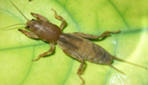 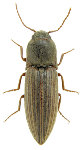 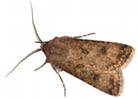 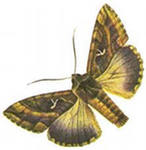 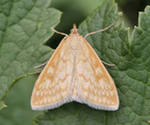 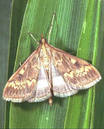 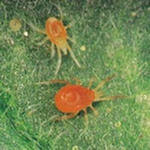 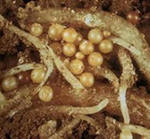 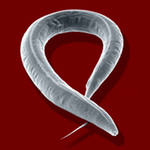 МероприятиеСрок  проведенияВредитель123МероприятиеОбрабатываемая  культура (фаза)Вредитель (фаза)ПрепаратНорма  расхода  (кг/га, л/га)12345МероприятиеБиосредствоБиосредствоВредитель (фаза)Норма  расхода  (кг/га, л/га, шт. особей)МероприятиеэнтомофагбиопрепаратВредитель (фаза)Норма  расхода  (кг/га, л/га, шт. особей)12345Название  вредителя,  его систематическое  положениеВнешние  морфологические  признаки  вредителяХарактер поврежденийФаза  и  место зимовкиВредящая  фаза  насекомогоКультура (повреждаемая  фаза)Рисунок 1234567Шведская  мухаХлебная полосатая блохаХлебный  клоп  (клоп  черепашкаХлебный  жук(кузька,  крестоносец)Пшеничный трипсКрасногрудая пьявица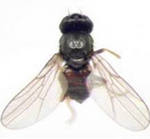 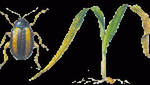 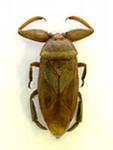 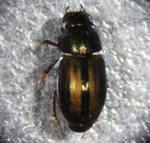 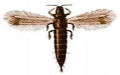 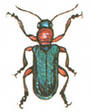 МероприятиеСрок  проведенияВредитель123МероприятиеОбрабатываемая  культура (фаза)Вредитель (фаза)ПрепаратНорма  расхода  (кг/га, л/га)12345АпрельАпрельАпрельМайМайМайИюньИюньИюньИюльИюльИюльАвгустАвгустАвгустСентябрьСентябрьСентябрь123123123123123123Название  болезни  и  возбудителяВнешние и  микроскопические  признаки  больного  растенияФазы  проявления  болезниФазы  заражения (растения)Рисунок 12345Твердая головня  пшеницыПыльная головня  пшеницыГоловня  овсаПузырчатая  головня  кукурузы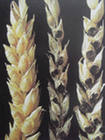 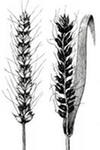 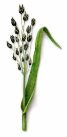 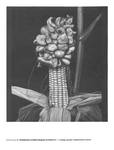 Название  болезни, возбудителиВнешние и  микроскопические  признаки  больного  растенияПромежуточное растениеСтадия и  место зимовки грибаРисунок 12345Стеблевая линейная ржавчина  пшеницыКарликовая  ржавчина  ячменяКорончатая  ржавчина овса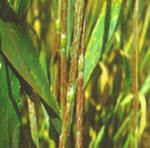 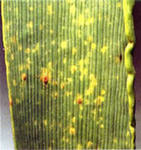 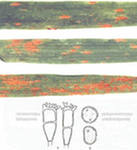 Название  болезни, возбудительРисунокМесто  и стадия  зимовкиУсловия,  способствующие  развитию болезниМеры  борьбы12345Корневая  гнильСпорынья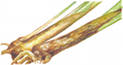 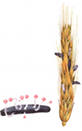 Название  вредителя,  его систематическое  положениеВнешние  морфологические  признаки  вредителяРисунокФаза  и  место зимовкиВредящая  фаза  насекомогоКультура (повреждаемая  фаза)Характер повреждений1234567Амбарный  долгоносикМучной  хрущак (большой  и  малый)Мельничная  огневка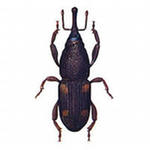 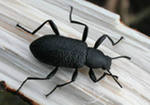 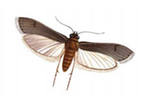 Название  вредителя  (отряд,  семейство)  Внешние  морфологические  признаки  вредителяФаза  и  место зимовкиВредящая  фаза  насекомогоКультура,  характер поврежденийрисунок123456Клубеньковый  долгоносикГороховая зерновкаГороховая  плодожоркаКлеверный долгоносик семяед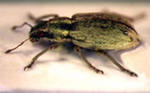 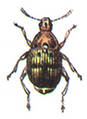 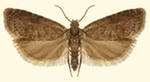 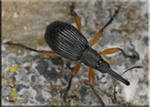 Название  болезни и возбудителя  Внешние  морфологические  признаки  больного  растенияЦикл  развития  возбудителяЦикл  развития  возбудителяРисунокНазвание  болезни и возбудителя  Внешние  морфологические  признаки  больного  растенияМесто  и стадия зимовкиСтадия первичной инфекцииРисунок12345Аскохетоз  горохаРжавчина  горохаРак  клевера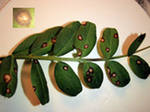 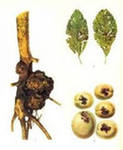 МероприятиеОбрабатываемая  культура (фаза)Болезнь, вредитель ПрепаратНорма  расхода  (кг/га, л/га, кг/т)12345АпрельАпрельАпрельМайМайМайИюньИюньИюньИюльИюльИюльАвгустАвгустАвгустСентябрьСентябрьСентябрь123123123123123123Культура,  вредители, болезниМероприятия (агротехнические,  биологические, химические)Наименование препаратаСрок  обработкиНорма расхода, л/га12345Название  болезни  и  возбудителяВнешние  признаки  больного растенияМесто  и  стадия зимовкиСтадия  первичной  инфекцииУсловия,  способствующие  развитию болезниРисунок123456фитофтороз  картофелярак  картофеля корнеед  кагатная гнилькольцевая  гнильобыкновенная парша  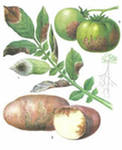 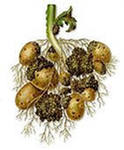 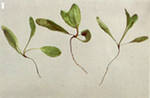 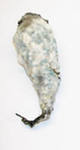 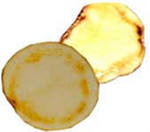 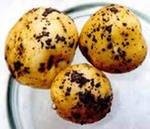 Название  болезниВнешние  признакиМесто  сохранения инфекции123МероприятиеСрок  проведенияБолезньВредительПрепаратНорма расхода (кг/га, л/га)123456Название  болезни  и  возбудителяРисунокМесто  и стадия  зимовкиСтадия первичной  инфекцииСтадия вторичной  инфекцииУсловия,  способствующие  развитию  болезни123456Корнеед  сахарной  свеклыНероноспороз  свеклыЦеркоспороз  свеклы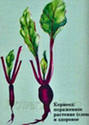 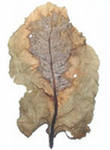 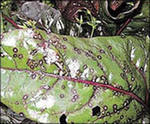 Название  вредителя, его  систематическое  положениеВнешние  морфологические  признаки  вредителяРисунокФаза  и место  зимовкиВредящая  фаза  и повреждаемые культурыПовреждаемая  фаза  растений123456Крестоцветная  блохаКапустная белянкаКапустная  мольВесенняя  капустная  мухаЛуковый  скрытнохоботникЛуковая  муха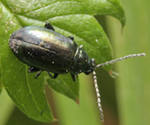 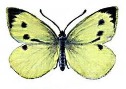 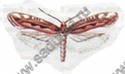 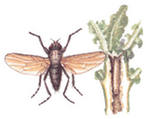 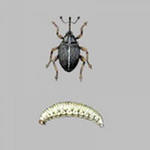 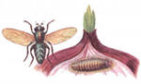 МероприятиеОбрабатываемая  культура (фаза)Вредитель (фаза) ПрепаратНорма  расхода  (кг/га, л/га)12345МероприятиеСрок  проведенияВредитель123МероприятиеБиосредствоБиосредствоВредитель (фаза)Норма  расхода  (кг/га, л/га, шт. особей)МероприятиеэнтомофагбиопрепаратВредитель (фаза)Норма  расхода  (кг/га, л/га, шт. особей)12345Название  болезни и возбудителя  Внешние  морфологические  признаки  больного  растенияУсловия,  способствующие развитию болезниЦикл  развития  возбудителяЦикл  развития  возбудителяЦикл  развития  возбудителяРисунокНазвание  болезни и возбудителя  Внешние  морфологические  признаки  больного  растенияУсловия,  способствующие развитию болезниМесто  и стадия зимовкиСтадия первичной инфекцииСтадия вторичнойинфекцииРисунок1234567Черная  ножкаКила  капустыСосудистый  бактериозПероноспороз лукаСерая шейковая гниль лукаМучнистая роса  огурцов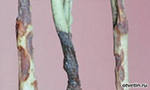 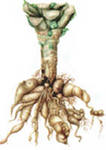 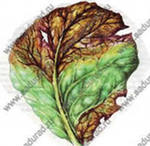 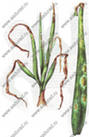 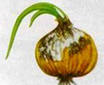 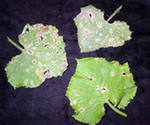 Название  вредителя, его  систематическое  положениеВнешние  морфологические  признаки  вредителяРисунокФаза  и место  зимовкиВредящая  фаза  и повреждаемые культурыПовреждаемая  фаза  растений123456Яблонный  цветоедЯблонная  плодожоркаКольчатый шелкопрядНепарный шелкопрядКрыжовниковая  огневкаМалиновый жукПочковой клещ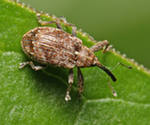 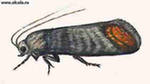 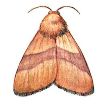 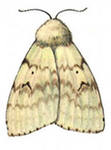 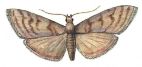 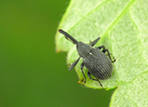 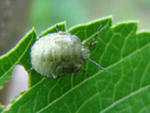 Название  болезни  и  возбудителяВнешние  признаки  больного растенияРисунокМесто  и  стадия зимовкиУсловия,  способствующие  развитию болезни12345Парша  яблониПлодовая гнильЧерный ракМучнистая роса  крыжовникаАнтракноз смородиныСерая  гниль земляники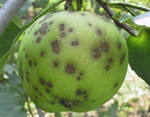 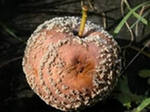 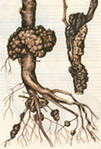 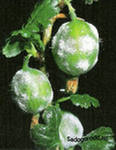 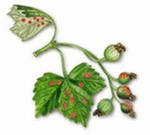 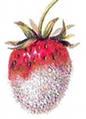 АпрельАпрельАпрельМайМайМайИюньИюньИюньИюльИюльИюльАвгустАвгустАвгустСентябрьСентябрьСентябрь123123123123123123Название  вредителя, его  систематическое  положениеВнешние  морфологические  признаки  вредителяРисунокФаза  и место  зимовкиВредящая  фаза  и повреждаемые культурыПовреждаемая  фаза  растений123456Майский  жукСосновый пилильщикДубовая  листоверткаСиреневая моль – пестрянкаСосновый  шелкопрядНепарный шелкопрядДревоточец пахучийДревесница въедливаяКороед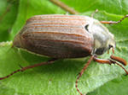 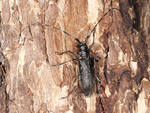 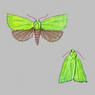 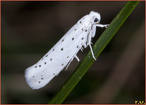 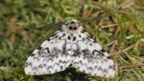 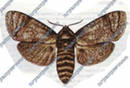 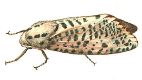 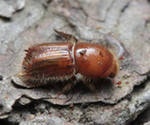 Название  болезни  и  возбудителяВнешние  признаки  поражениярастенияМесто  сохранения инфекцииУсловия,  способствующие  развитию болезниРисунок12345Полегание  сеянцевМучнистая роса  дубаОпадание  хвои сосны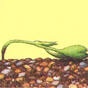 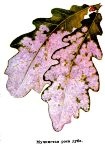 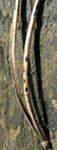 АпрельАпрельАпрельМайМайМайИюньИюньИюньИюльИюльИюльАвгустАвгустАвгустСентябрьСентябрьСентябрь123123123123123123Культура,  вредители, болезниМероприятия (агротехнические,  биологические, химические)Наименование препаратаСрок  обработкиНорма расхода, л/га12345